Rešitve_MAT_8r_19_5. 5. 2020_Ploščina kroga REŠEVANJE  NALOG V DELOVNEM ZVEZKUVSI UČENCI REŠITE OSNOVNE NALOGE. POTEM SE LAHKO ODLOČITE, DA Z DELOM ZAKLJUČITE OZ. NADALJUJETE Z REŠEVANJEM NALOG B) IN POTEM ŠE C) SKLOPA!a) OSNOVNE NALOGE (za vse učence)V delovnem zvezku (68) reši nalogi 48 in 49 ter na strani 50 nalogi 50 in 51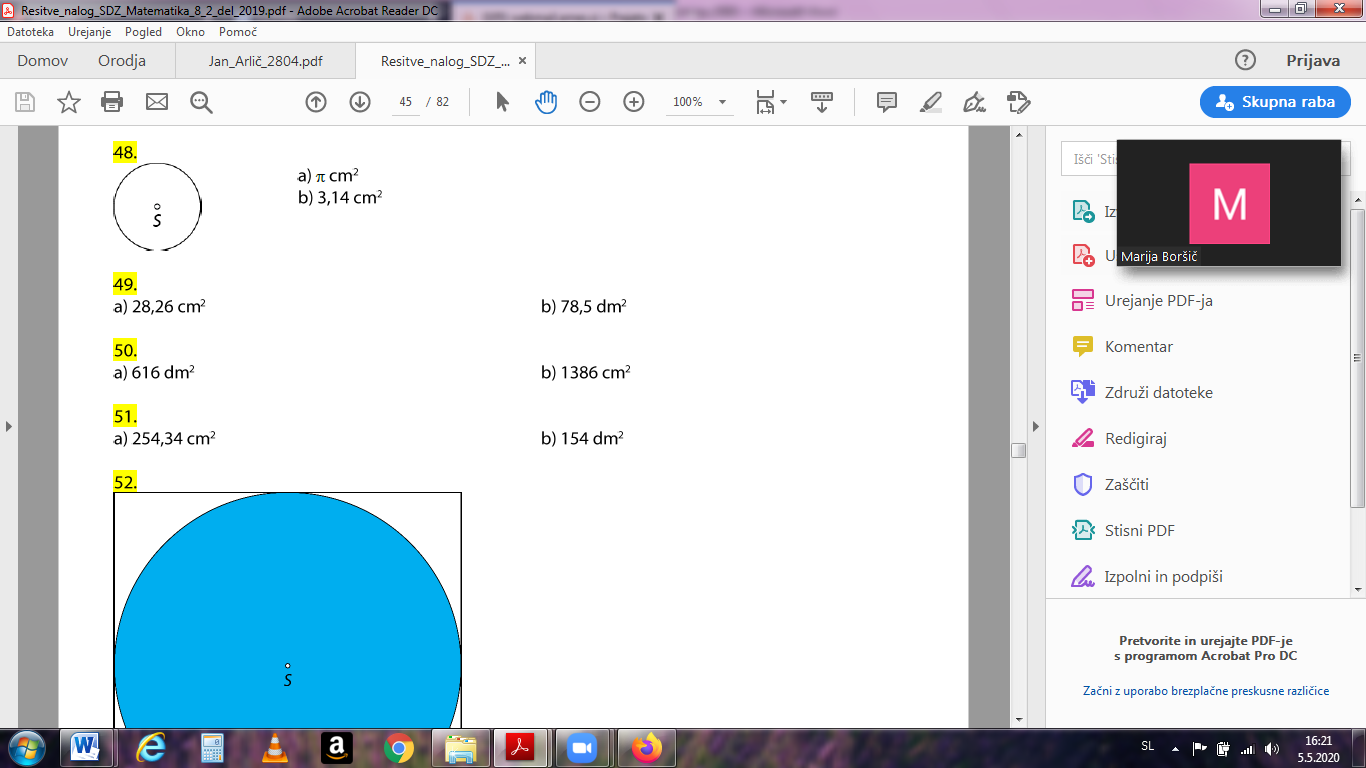            b) NALOGE ZA TISTE, KI ŽELIJO UTRDITI ZNANJE(za večino učencev)V delovnem zvezku (69) reši nalog 53 ter 56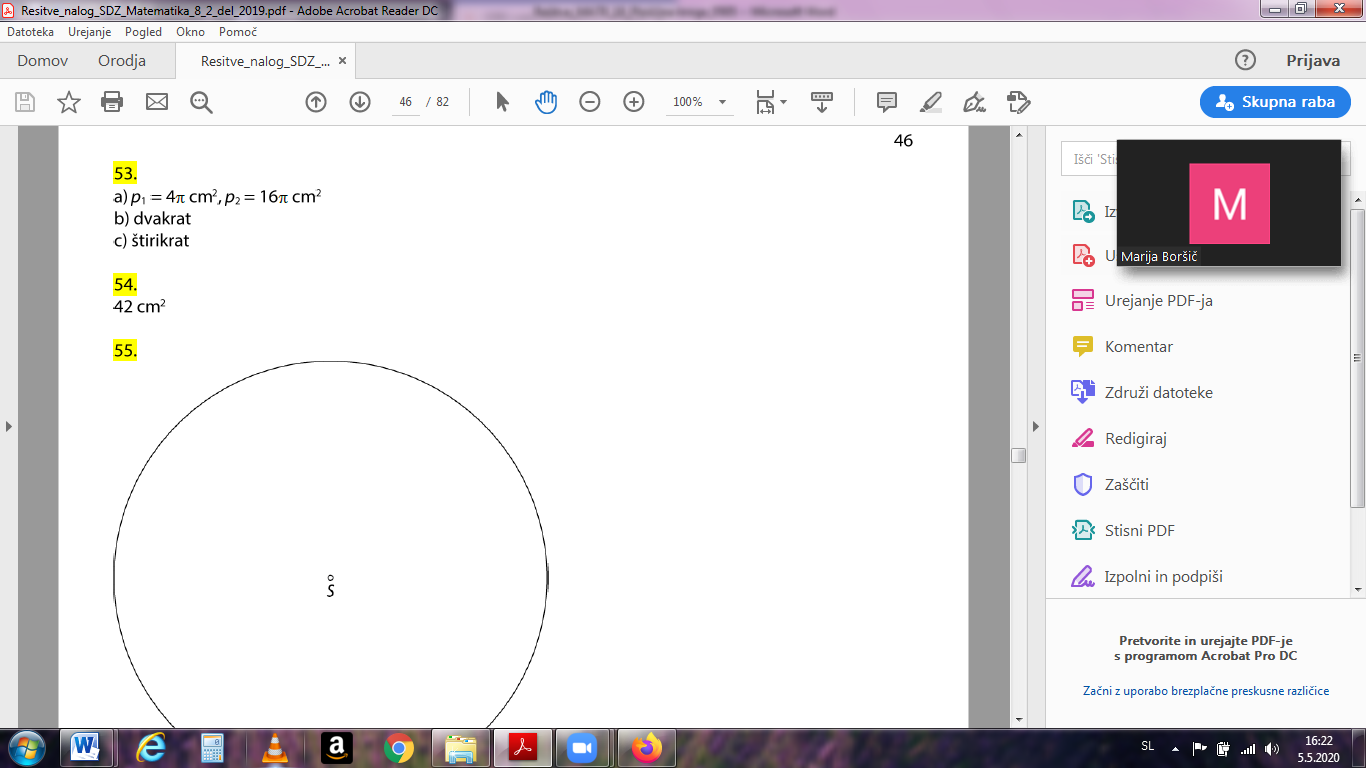 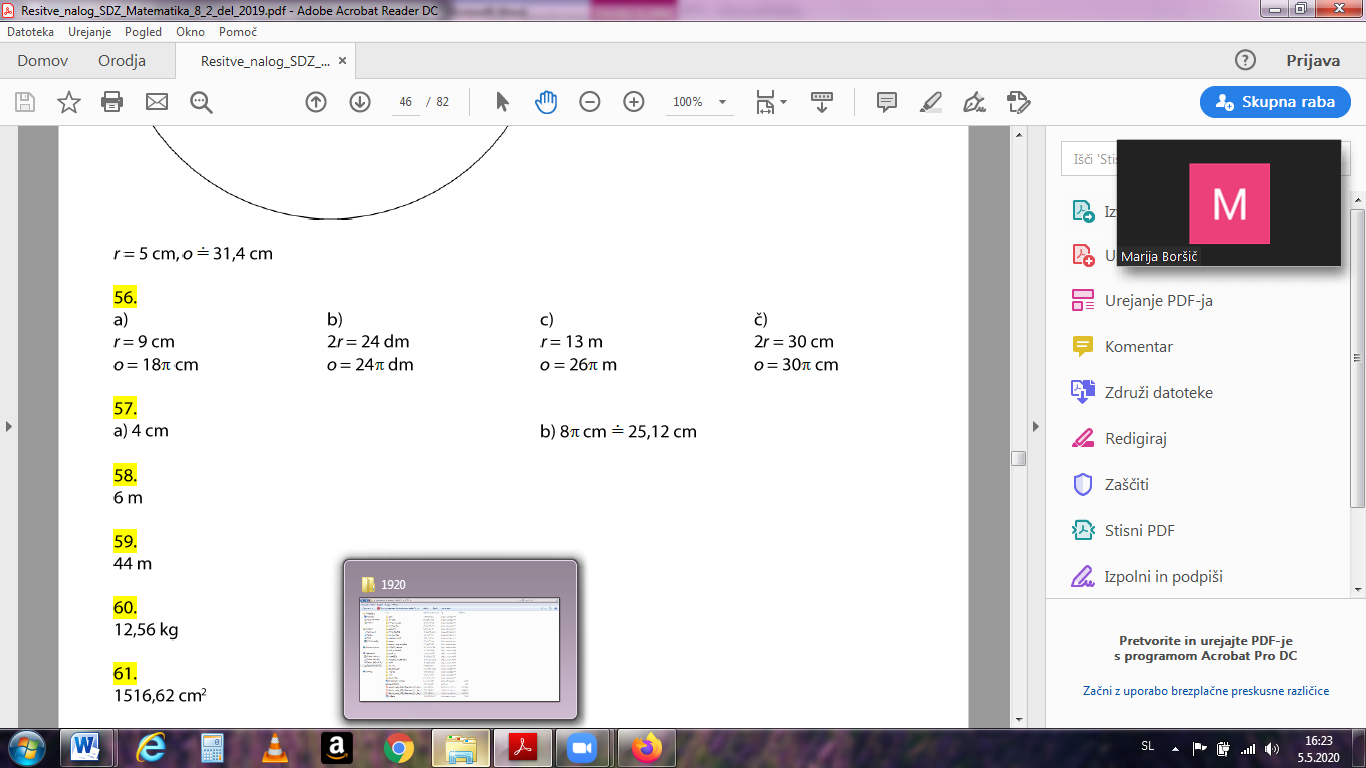             c) DODATNE NALOGEV delovnem zvezku (69) reši nalogo 61.*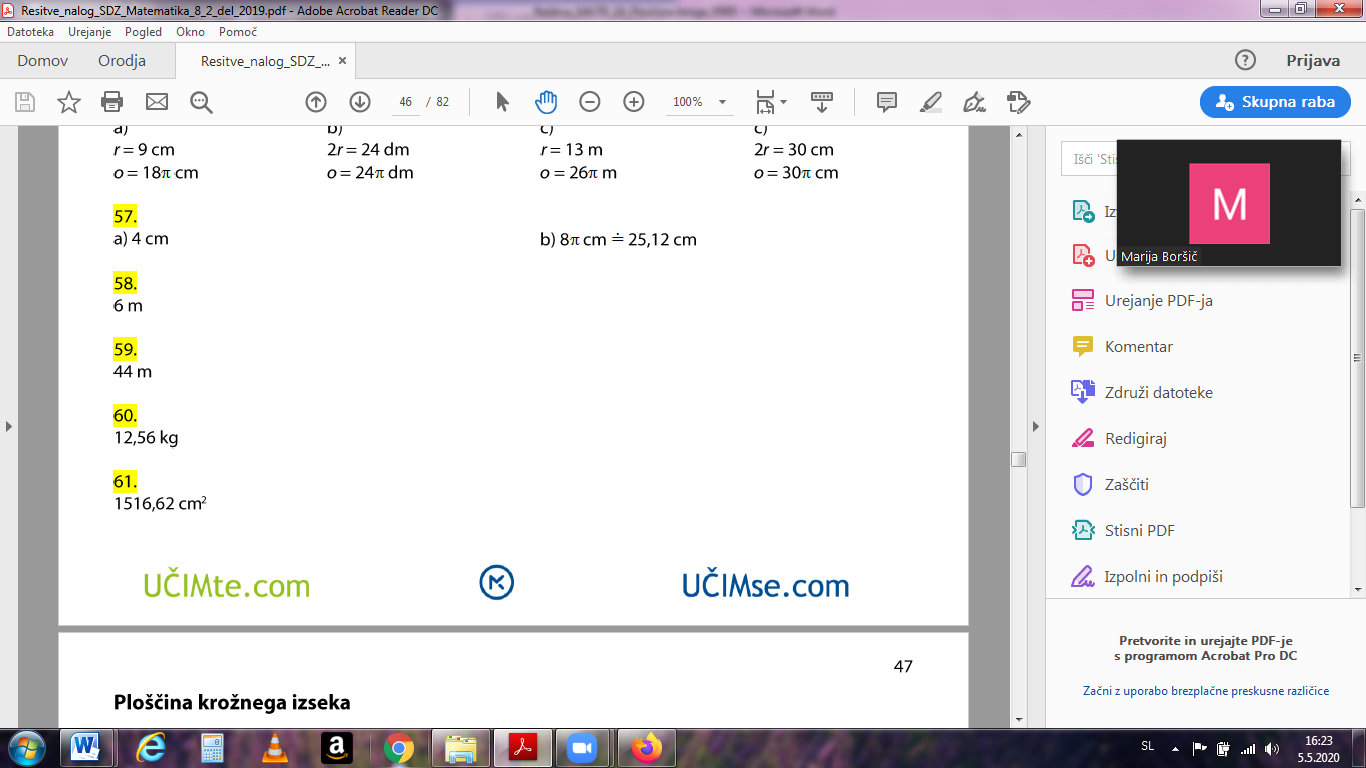 Uspešno delo in ostanite zdravi.Marija Boršič